С 14.12.2020 вступает в силу новый порядок выдачи и оформления листков нетрудоспособностиСитуацию комментирует прокурор Исаклинского района Самарской области  Павел Грибов.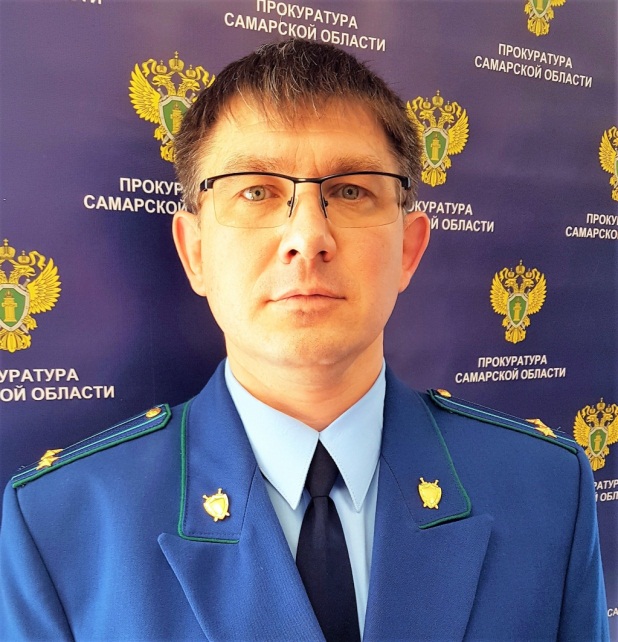 В соответствии со ст.59 Федерального закона от 21.11.2011 № 323-ФЗ «Об основах охраны здоровья граждан в Российской Федерации», в целях определения способности гражданина осуществлять трудовую деятельность, необходимости и сроков временного или постоянного перевода гражданина по состоянию здоровья на другую работу, а также принятия решения о направлении гражданина на медико-социальную экспертизу проводится экспертиза временной нетрудоспособности.Экспертиза временной нетрудоспособности проводится в связи с заболеваниями, травмами, отравлениями и иными состояниями, связанными с временной потерей трудоспособности, долечиванием в санаторно-курортных организациях, при необходимости ухода за больным членом семьи, в связи с карантином, на время протезирования в стационарных условиях, в связи с беременностью и родами, при усыновлении ребенка.По результатам проведенной экспертизы в случае принятия решения о временной неспособности гражданина осуществлять трудовую деятельность ему выдается листок нетрудоспособности.С 14.12.2020 вступает в силу новый Порядок выдачи и оформления листков нетрудоспособности, в том числе их формирования в форме электронного документа, утвержденный Приказом Минздрава России № 925н от 01.09.2020.Документом установлено, что листок временной нетрудоспособности выдается в форме документа на бумажном носителе или с письменного согласия пациента формируется в форме электронного документа. Лечащий врач единолично выдает листок временной нетрудоспособности на срок до 15 календарных дней включительно, фельдшер либо зубной врач – до 10.При сроках, превышающих установленные, продление временной нетрудоспособности осуществляется врачебной комиссией и только после осмотра гражданина.Кроме того, лист временной нетрудоспособности выдается также осужденным к лишению свободы и привлеченным к оплачиваемому труду; лицам, у которых заболевание или травма наступили в течение 30 календарных дней со дня прекращения работы по трудовому договору; иностранным гражданам, имеющим право на пособие вследствие несчастного случая на производстве.В случае необходимости подтверждения временной нетрудоспособности и наличия уважительных причин неявки в центр занятости лицам, признанным безработными и состоящими на учете, документ выдается в бумажном варианте.Листок временной нетрудоспособности не выдается:- при отсутствии признаков временной нетрудоспособности;-при прохождении медицинского обследования по направлению военных комиссариатов;-лицам, находящимся под стражей или административным арестом;- проходящим медицинские осмотры и диспансеризацию.Листок временной нетрудоспособности не выдается также обучающимся в профессиональных образовательных организациях высшего образования, организациях дополнительного профессионального образования и научных организациях (выдается справка или выписка из медицинской карты пациента).